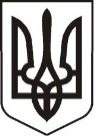 У К Р А Ї Н АЛ У Г А Н С Ь К А    О Б Л А С Т ЬП О П А С Н Я Н С Ь К А    М І С Ь К А    Р А Д А Ш О С Т О Г О   С К Л И К А Н Н ЯРОЗПОРЯДЖЕННЯміського  голови     «16» березня 2018 р.	                    м. Попасна                                   №  56                      Про придбання подарунків переможцям Фестивалю з кіберспорту«Попасна-2018»          У зв’язку з проведенням фестивалю кіберспорту «Попасна-2018», згідно Програми  проведення  культурно-масових  заходів в місті Попасна у 2017-2018 роках, затвердженої рішенням сесії міської ради  від 26.01.2017 № 83/7 та керуючись п.20 ч.4 ст.42 Закону України «Про місцеве самоврядування в Україні»:Придбати  для переможців Фестивалю кіберспорту «Попасна-2018» навушники.2.   Витрати  на придбання навушників здійснити за рахунок коштів виконкому міської ради на виконання Програми  проведення  культурно-масових  заходів в місті Попасна у 2017-2018 роках. Кошторис витрат  затвердити (додається). 3.  Контроль за виконанням даного розпорядження покласти на  організаційний відділ (Висоцька Н.О.) та фінансово-господарський відділ  (Омельченко Я.С.) виконкому міської ради.                Міський голова                                                                Ю.І. ОнищенкоВисоцька, 2 05 65Додаток  до розпорядження міського голови від 16.03.2018 № 56К О Ш ТО Р И Свитрат на  придбання Навушники Defender  – 5 шт*362.00,00 грн.=1810,00 грн.           ВСЬОГО:  1810,00 грн. ( одна тисяча вісімсот десять грн. 00 коп.)  Керуючий справами                                                                         Л.А. КулікНачальник фінансово-господарського відділу  -                                                                     головний бухгалтер                                                                          Я. С. Омельченко